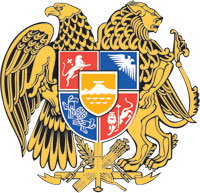 ՀԱՅԱՍՏԱՆԻ ՀԱՆՐԱՊԵՏՈՒԹՅԱՆ ԿԱՌԱՎԱՐՈՒԹՅՈՒՆՈ  Ր  Ո  Շ  Ո Ւ  Մ30 մարտի 2023 թվականի  N              - ՆՀԱՅԱՍՏԱՆԻ ՀԱՆՐԱՊԵՏՈՒԹՅԱՆ ԿԱՌԱՎԱՐՈՒԹՅԱՆ 2020 ԹՎԱԿԱՆԻ ԱՊՐԻԼԻ 30-Ի N 718-Ն ՈՐՈՇՄԱՆ ՄԵՋ ՓՈՓՈԽՈՒԹՅՈՒՆՆԵՐ ԵՎ ԼՐԱՑՈՒՄՆԵՐ ԿԱՏԱՐԵԼՈՒ ՄԱՍԻՆ---------------------------------------------------------------------------------------------------------------Հիմք ընդունելով «Նորմատիվ իրավական ակտերի մասին» Հայաստանի Հանրապետության օրենքի 33-րդ հոդվածը և 34-րդ հոդվածի 1-ին մասը՝ Հայաստանի Հանրապետության կառավարությունը    ո ր ո շ ու մ     է.1. Հայաստանի Հանրապետության կառավարության 2020 թվականի ապրիլի 30-ի «Հայաստանի Հանրապետության առողջապահական և աշխատանքի տեսչական մարմնի կողմից իրականացվող ռիսկի վրա հիմնված ստուգումների ստուգաթերթերը հաստատելու մասին» N 718-Ն որոշման (այսուհետ՝ որոշում) 1-ին կետի 1-ին ենթակետով հաստատված N 1 հավելվածում (այսուհետ՝ հավելված) կատարել հետևյալ փոփոխությունները և լրացումները.1)  հավելվածի N 1.17 ստուգաթերթի հարցաշարի՝  ա. աղյուսակի 68-րդ կետի «Հղում նորմատիվ ակտին» սյունակում «11» թիվը փոխարինել «111-րդ» բառով,բ. աղյուսակը 76-րդ կետից հետո լրացնել հետևյալ բովանդակությամբ 
77-րդ կետով՝2) հավելվածի N 1.17 ստուգաթերթի «Ծանոթություններ» գլուխը լրացնել հետևյալ բովանդակությամբ «Նշում 9*» կետով՝«Նշում 9*                                                    Ց Ա Ն ԿՊԱՐՏԱԴԻՐ ԲԺՇԿԱԿԱՆ ԶՆՆՈՒԹՅԱՆ3) հավելվածի N 1.17 ստուգաթերթի «Ստուգաթերթը կազմվել է հետևյալ նորմատիվ իրավական ակտերի հիման վրա» գլուխը լրացնել հետևյալ բովանդակությամբ 2-րդ կետով՝«2. Կառավարության 2003 թվականի մարտի 27-ի N 347-Ն որոշում:».4) հավելվածի N 1.19 ստուգաթերթի «Ծանոթություններ» գլխի «Նշում 1*» կետը շարադրել հետևյալ խմբագրությամբ՝«Նշում 1*Ց Ա Ն ԿՊԱՐՏԱԴԻՐ ԲԺՇԿԱԿԱՆ ԶՆՆՈՒԹՅԱՆ5) հավելվածի N 1.19 ստուգաթերթի՝ «Ստուգաթերթը կազմվել է ներքոնշյալ նորմատիվ իրավական ակտի հիման վրա՝» գլխի վերնագիրը և ամբողջ գլուխը շարադրել հետևյալ խմբագրությամբ՝«Տվյալ ստուգաթերթը կազմվել է հետևյալ նորմատիվ իրավական ակտերի հիման վրա1. Առողջապահության նախարարի 2009 թվականի մարտի 27-ի N 03-Ն հրաման.2. Կառավարության 2003 թվականի մարտի 27-ի N 347-Ն որոշում:».6) հավելվածի N 1.22 ստուգաթերթը շարադրել նոր խմբագրությամբ՝ համաձայն N 1 հավելվածի:2. Սույն որոշումն ուժի մեջ է մտնում պաշտոնական հրապարակմանը հաջորդող օրվանից:ՀԱՅԱՍՏԱՆԻ ՀԱՆՐԱՊԵՏՈՒԹՅԱՆ                 ՎԱՐՉԱՊԵՏ					          Ն. ՓԱՇԻՆՅԱՆ Երևան  «77.Բժշկական զննության ենթակա անձնակազմը ենթարկվում է նախնական և պարբերական բժշկական զննության`Նշում 9*Կառավարության 2003 թվականի մարտի 27-ի           N 347-Ն որոշում1)առկա է սանիտարական գրքույկը` պահանջվող ձևով.3.0Փաստաթղթային2)պահպանվում է բժշկական զննության հետազոտությունների ծավալը.3.0Փաստաթղթային3)պահպանվում է բժշկական զննության հետազոտությունների պարբերականությունը:3.0ՓաստաթղթայինNN
ը/կԿազմակերպություններ և մասնագիտություններԹերապևտի ընտանեկան բժշկի զննումՀետազոտու-թյուններ տուբեր- կուլոզի
նկատմամբՄաշկավեներա- բանի զննումՀետազոտու-
թյուն սիֆիլիսի նկատ- մամբՀետազոտություն աղիքային վարակիչ հիվանդու-թյունների նկատմամբ (մանրէակրու-թյուն)Հետազոտու-
թյուններ հելմին- թակրության նկատմամբՀետազոտու-
թյուն վիրու- սային հեպա- տիտ Բ-ի
նկատմամբՀետա-
զոտություն
վիրուսային հեպատիտ Ց-ի նկատմամբՀետազո-
տություն քիթ-ըմպանի ախտա-ծին ստաֆի-լակոկի նկատմամբNN
ը/կԿազմակերպություններ և մասնագիտություններԹերապևտի ընտանեկան բժշկի զննումՀետազոտու-թյուններ տուբեր- կուլոզի
նկատմամբՄաշկավեներա- բանի զննումՀետազոտու-
թյուն սիֆիլիսի նկատ- մամբՀետազոտություն աղիքային վարակիչ հիվանդու-թյունների նկատմամբ (մանրէակրու-թյուն)Հետազոտու-
թյուններ հելմին- թակրության նկատմամբՀետազոտու-
թյուն վիրու- սային հեպա- տիտ Բ-ի
նկատմամբՀետա-
զոտություն
վիրուսային հեպատիտ Ց-ի նկատմամբՀետազո-
տություն քիթ-ըմպանի ախտա-ծին ստաֆի-լակոկի նկատմամբ12345678910113.Մանկաբարձագինեկոլոգիական, 18 տարեկանից ցածր անձանց բժշկական օգնություն և սպասարկում, ստոմատոլոգիական, վիրաբուժական, մաշկավեներաբանական, բժշկական օգնություն և սպասարկում (արտահիվանդանոցային և հիվանդանոցային) իրականացնող, հոգեբուժական կազմակերպություններ, շտապ բժշկական օգնություն և սպասարկում իրականացնող կազմակերպությունների, ինֆեկցիոն, այդ թվում՝ հակատուբերկուլոզային հիվանդանոցների (բաժանմունքների, կաբինետների), վերակենդանացման, հեմոդիալիզի բաժանմունքների, ախտորոշիչ լաբորատորիաների, մանրէազերծման բաժանմունքների, արյան հավաքագրման և փոխնե-րարկման կետերի կամ բաժանմունքների, միջամտություններ իրականացնող կաբինետների բուժաշխատողներԱշխատանքի ընդունվելիս և հետագայում` տարին 1 անգամԱշխատանքի ընդունվելիս և հետագայում` տարին 1 անգամԱշխատանքի ընդունվելիս և հետագայում` տարին 1 անգամԱշխատանքի ընդունվելիս և հետագայում՝ տարին 1 անգամ` միայն միջամտու-թյուններ իրականացնող կամ արյան և դրա բաղա-դրիչների հետ առնչվող բուժաշխատող- ներըԱշխատանքի ընդունվելիս և հետագայում` տարին 1 անգամԱշխատանքի ընդունվելիս և հետագայում` տարին 1 անգամԱշխատանքի ընդունվելիս և հետագայում տարին 1 անգամ` միայն միջա-մտություններ իրականացնող կամ արյան և դրա բաղադրիչների հետ առնչվող բուժաշխատող-ներըԱշխատանքի ընդունվելիս և հետագայում տարին 1 անգամ` միայն միջա-մտություններ իրականացնող կամ արյան և դրա բաղա-դրիչների հետ առնչվող բուժաշ-խատողներըԱշխատանքի ընդունվելիս և հետա- գայում` տարին 1 անգամNN
ը/կԿազմակերպություններ և մասնագիտություններԹերապևտի ընտանեկան բժշկի զննումՀետազո-տություններ տուբերկուլոզի
նկատմամբՄաշկավեներա-բանի զննումՀետազոտու-
թյուն սիֆիլիսի նկատ- մամբՀետազոտու-
թյուն աղիքային վարակիչ հիվանդու-թյունների նկատմամբ (մանրէակրություն)Հետազոտու-
թյուններ հելմինթա-կրության նկատ- մամբՀետազոտու-
թյուն վիրուսային հեպատիտ Բ-ի
նկատմամբՀետա-
զոտություն
վիրուսային հեպատիտ Ց-ի նկատմամբՀետազո-
տություն քիթ-ըմպանի ախտածին ստաֆի-լակոկի նկատմամբNN
ը/կԿազմակերպություններ և մասնագիտություններԹերապևտի ընտանեկան բժշկի զննումՀետազո-տություններ տուբերկուլոզի
նկատմամբՄաշկավեներա-բանի զննումՀետազոտու-
թյուն սիֆիլիսի նկատ- մամբՀետազոտու-
թյուն աղիքային վարակիչ հիվանդու-թյունների նկատմամբ (մանրէակրություն)Հետազոտու-
թյուններ հելմինթա-կրության նկատ- մամբՀետազոտու-
թյուն վիրուսային հեպատիտ Բ-ի
նկատմամբՀետա-
զոտություն
վիրուսային հեպատիտ Ց-ի նկատմամբՀետազո-
տություն քիթ-ըմպանի ախտածին ստաֆի-լակոկի նկատմամբ12345678910113.Մանկաբարձագինեկոլոգիական, 18 տարեկանից ցածր անձանց բժշկական օգնություն և սպասարկում, ստոմատոլոգիա-կան, վիրաբուժական, մաշկավեներաբանական, բժշկական օգնություն և սպասարկում (արտահիվանդանոցային և հիվանդանոցային) իրականացնող, հոգեբուժական կազմակերպություններ, շտապ բժշկական օգնություն և սպասար-կում իրականացնող կազմակեր-պությունների, ինֆեկցիոն, այդ թվում՝ հակատուբերկուլոզային հիվանդանոցների (բաժանմունքների, կաբինետների), վերակենդանացման, հեմոդիալիզի բաժանմունքների, ախտորոշիչ լաբորատորիաների, մանրէազերծման բաժանմունքների, արյան հավաքագրման և փոխներարկման կետերի կամ բաժանմունքների, միջամտու-թյուններ իրականացնող կաբինետների բուժաշխատողներԱշխատանքի ընդունվելիս և հետագայում` տարին 1 անգամԱշխատանքի ընդունվելիս և հետագայում` տարին 1 անգամԱշխատանքի ընդունվելիս և հետագայում` տարին 1 անգամԱշխատանքի ընդունվելիս և հետագայում՝ տարին 1 անգամ` միայն միջա- մտություններ իրականացնող կամ արյան և դրա բաղա-դրիչների հետ առնչվող բուժաշ-խատողներըԱշխատանքի ընդունվելիս և հետագայում` տարին 1 անգամԱշխատանքի ընդունվելիս և հետագայում` տարին 1 անգամԱշխատանքի ընդունվելիս և հետագայում տարին 1 անգամ` միայն միջա- մտություններ իրականացնող կամ արյան և դրա բաղադրիչների հետ առնչվող բուժաշ-խատողներըԱշխատանքի ընդունվելիս և հետագայում տարին 1 անգամ` միայն միջամտու-թյուններ իրակա- նացնող կամ արյան և դրա բաղադրիչների հետ առնչվող բուժաշխատող- ներըԱշխատանքի ընդունվելիս և հետագայում` տարին 1 անգամ